Как организовать правильное питание для детей?Питаться правильно – значит, есть здоровую пищу. Пищу, которая приносит пользу организму и обладает многими питательными свойствами. С самого детства мы можем научить своих детей, из всего многообразия продуктов, выбирать те, которые действительно полезны для здоровья. Сделайте так, чтобы ежедневное приобщение ребенка к правильному питанию, стало для вашей семьи образом жизни. Не нужно устраивать из этого постоянных лекций на тему, что полезно, а что вредно. Активно общаясь со своим ребенком, подавая ему пример, вы прививаете хорошие привычки в еде. Вот несколько способов сделать рацион питания ребенка правильным.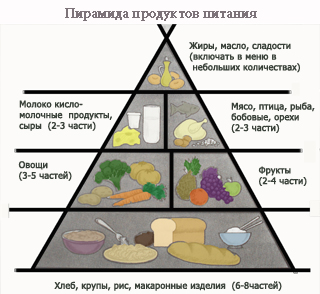 Чем и как кормить детей?Именно родители, а не кто-то другой контролирует то, какие продукты попадают в дом. Решите для себя, какие именно продукты должны стать неотъемлемой частью детского меню. Сделайте так, чтобы ребенок всегда мог легко взять еду, которую вы считаете для него полезной. Вот, несколько примеров того, как это осуществить на практике. Поднос или тарелка с мытыми свежими или вареными овощами должны всегда находится в холодильнике на уровне глаз ребенка. А во время завтрака, обеда или ужина, стоять на столе. Именно овощи, должны составлять львиную долю ежедневного рациона питания детей. Положите в вазу с фруктами красивые, яркие, разноцветные плоды, чтобы они буквально просились в рот. Можно отвести на кухне место для детских перекусов. Поставьте там сухофрукты, орехи, хлебцы. Только не переусердствуйте, и ограничите порции для особо прожорливых деток. Все-таки, это перекус.К сожалению, современный ритм жизни не дает нам возможности контролировать питание ребенка так, как нам бы хотелось. Большую часть дня ребенок проводит в саду или в школе, где пища, как правило, не самая полезная и здоровая. Так, пусть хотя бы один раз в день ваши дети едят правильную здоровую пищу в приятной атмосфере и с удовольствием. За столом нужно говорить только о хорошем. Обстановка в целом должна помочь ребенку расслабиться, тогда и аппетит будет хорошим, и настроение доброжелательным. Попросите ребенка сделать таблички с именами всех членов своей семьи, чтобы поставить их на свое место. Дети могут помочь вам с сервировкой и украшением блюд. Почаще ставьте на стол цветы или свечи.Поговорим о питании?Отправляясь за покупками вместе с ребенком, помогите ему отобрать те продукты, которые значатся в списке. Рассказывайте и показывайте самые лучшие товары, и указывайте на те, которые покупать не стоит. Объясняйте, почему вы делаете свой выбор именно так. Пусть ребенок сам выберет овощи и фрукты, а вы ему расскажите, какие из них более полезные. Если у вас есть огород или загородная дача, то это прекрасная возможность наглядно показать ребенку, как выращиваются полезные овощи, фрукты и ягоды, и попробовать вырастить их вместе. Дети, особенно любят то, что сделано их собственными руками. Когда будете подавать овощи и фрукты на стол, спросите у детей какие витамины и микроэлементы в них содержаться, и почему они так полезны. Если ребенок никогда не бывал в деревне, и кроме кошек и собак, никаких домашних животных не видел, то можно, читая книги и рассматривая картинки про домашних животных обсудить, какими продуктами снабжает сельское хозяйство, и как они помогают расти.Чем кормить детей?Дети любят рассматривать продукты. Вот и повесьте картинку "Пирамида продуктов питания" у себя на кухне. Можно подписать как: «Продукты, которые помогают расти» или «Продукты, которые сделают меня большим». В ней подробно описано, какие продукты должны составлять ежедневный суточный рацион детей. Может это немного простимулирует ребенка есть то, что полезно.